RI PE John Germ visit to District 2452 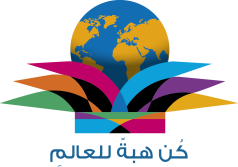  Beirut – Lebanon 4th – 6th September 2015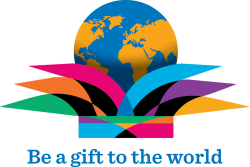 Meetings with Rotarians and young peopleExcerpts from Guidelines’ visit of 2016-17 RI President John and Judy Germ Activities should be planned to accommodate the following priorities:  1.	 Meeting and talking with Rotarians and Rotary families.2.	 Visiting Rotary projects.3.	 Meeting senior government and public authorities, as well as media representatives.4.	 Meeting with young people (Rotaractors and Interactors).*Meeting with Rotarians: Friday 4th September 2015 – 1:30pm-2:30pm, @Mandaloun-sur-Mer restaurant - BIELDG welcoming [5mns]RI PE keynote “John Germ’s vision on Rotary” [10 minutes]Q-A on Rotary Q-A on Rotary in the Arab world (Participants: one delegate by club, OT and District officers. Deadline to receive Clubs written questions is 15 August @ ripev1617@gmail.com)*Meeting with Youth: Rotaract and Interact Clubs: Sunday 6th September 2015 – 4:00pm-5:00pm @ Hilton Beirut Habtoor Grand Hotel – Emirates hall.DG welcoming [5mns]Welcome address by IAC Representative [3mns]Welcome address by DRR [3mns]RI PE keynote John Germ’s vision on Youth and Rotary [10 minutes] Q-A on Rotaract, Interact, Youth , Relations with Rotary. (Deadline to receive Clubs written questions is 15 August @ ripev1617@gmail.com)